Vážený zákazníku,GZ Media pro Vás vytvořila aplikaci pro jednoduché sledování Vašich zakázek ve výrobě a pro efektivní komunikaci s námi.Zákaznický portál je webovou aplikací, která Vám umožňuje:sledovat aktuální rozpracované zakázky ve výrobě nebo již kompletnísledovat připravené zásilky k odesláníkontrolu vybraných informací jako fakturační údaje, kontaktní osoby apod. nastavené na Vašem účtukontaktovat GZ zákaznický servispřihlášení se ke GZ emailovým službám např. potvrzení nové objednávky, potvrzení zásilky apod.ohodnotit služby GZ na měsíční bázi v podobě FeedbackůWebová aplikace je dostupná na našich webových stránkách na adresehttps://secure.gzmedia.eu/customer-information-portalV adrese je důležité uvést https , protože se jedná o zabezpečený šifrovaný protokol. Pokud by nebyl zadán, nebude možné pokračovat v přihlášení.Portál je dostupný pouze v angličtině.Přihlašování:Pokud nemáte aktivovaný přístup, kontaktujte Vaší kontaktní osobu v GZ Media.Poté co obdržíte prvotní přístupové heslo, změňte si jej na vlastní. Bez provedené změny nebudete moci plně využívat všechny nabízené funkce.Při ztrátě hesla nás kontaktujte, nastavíme obratem nové.V případě Vašeho zájmu jsme k dispozici a připraveni kdykoli pomoci s nastavením Vašeho účtu a provést Vás základními funkcemi.Váš GZ tým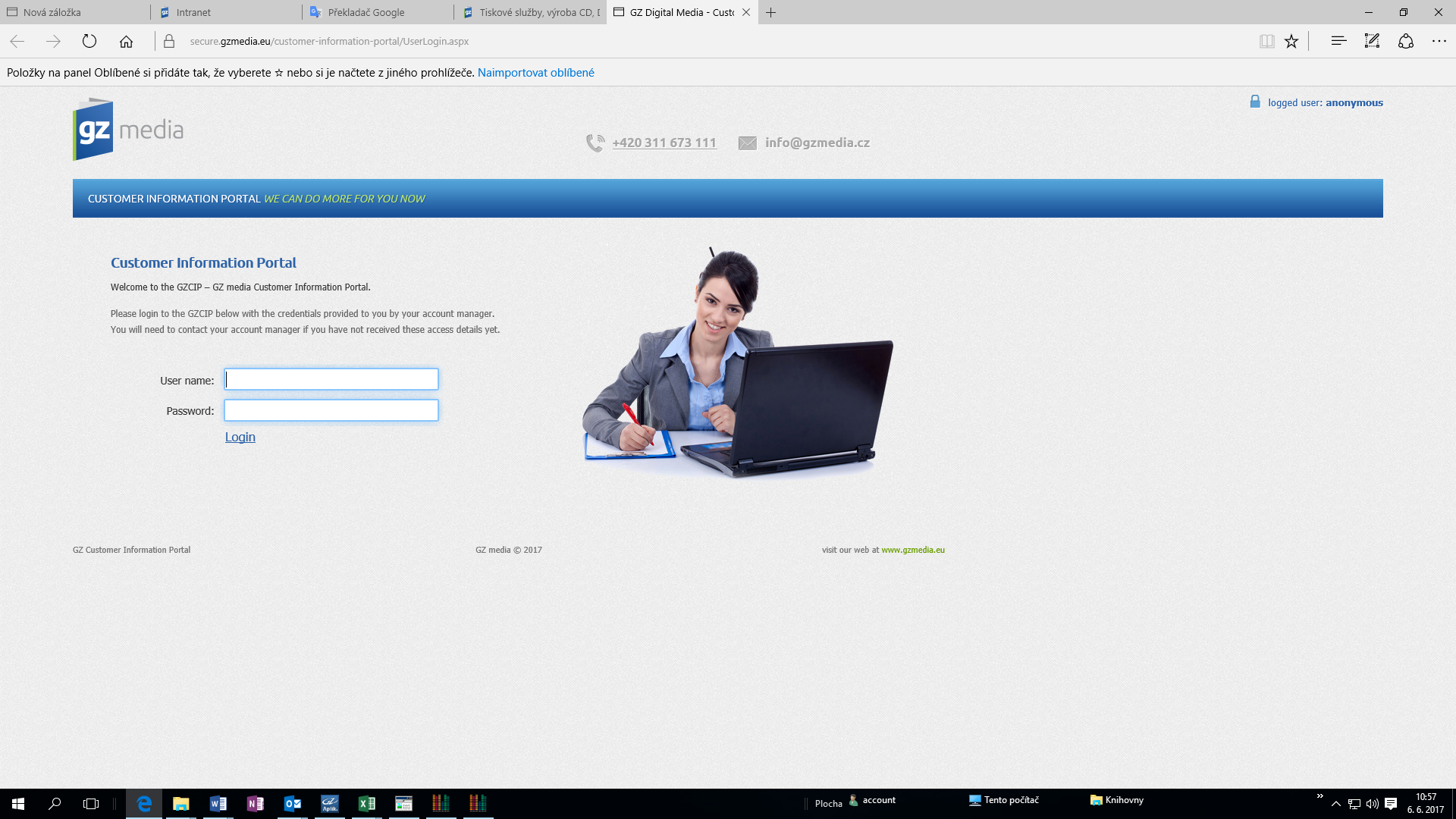 